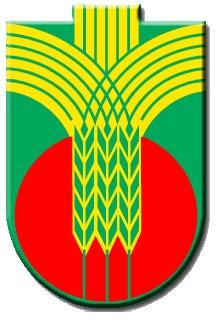 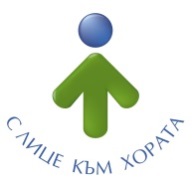 Ул.”Независимост” № 20, централа: ; факс: ; e-mail: obshtina@dobrichka.bg; web site: www.dobrichka.bgС П И С Ъ Кна наградените участници във  фолклорен събор „Песни и танци от слънчева Добруджа”- Дебрене 2016 г. , проведен на 25.06.2016 г.ПЪРВА ЕСТРАДАПевчески групиТанцови групиИнструментални изпълненияИндивидуални изпълненияВТОРА ЕСТРАДАПевчески групиИндивидуални изпълненияГрупи за обичаиИнструментални изпълненияТРЕТА  ЕСТРАДАПевчески групиТанцови групиИндивидуални изпълненияЧЕТВЪРТА  ЕСТРАДАПевчески групиТанцови групиГрупи за обичаиИндивидуални изпълненияПЕТА  ЕСТРАДАПевчески групиТанцови групиГрупи за обичаи	Индивидуални изпълнения№Име, населено мястограмотамедалпарична награда1.НЧ „Свобода-1940“с. Стожер, общ. Добричкада-да2.НЧ „Георги Тодоров- 1940“с. Владимирово, общ. Добричкада-да3.НЧ „Асен Златаров- 1940“с. Ст. Караджа, общ. Добричкада-да4.НЧ „Димитър Минчев- 1896“с. Паскалево, общ. Добричкада-да5. НЧ „Просвета- 1900“с. Соколово, общ. Балчикда-       да6.Клуб за автентични танци„Васила Вълчева“  с. Калипетрово, общ. Силистрададада7.НЧ „Гео Милев- 1940“ Коледарска мъжка група с. Житница, общ. Добричкада-да8.НЧ „Напредък-1942“с. Дончево, общ. Добричкада-да9.Фолклорна певческа групас. Дончево, общ. Добричкада-да10. НЧ „Нов живот- 1941“с. Черна, общ. Добричкада-да11. НЧ „Просвета- 1924“с. Стан, общ. Нови пазарда-да12.НЧ „Светлина- 1929“с. Пресиян, общ. Търговищеда-да13.НЧ „Стефан Караджа- 1942“с. Смолница, общ. Добричкада-да14.Група към Музикалния колеж гр.Твърдицададада№Име, населено мястограмотамедалпарична награда1.Състав за автентични танцис. Владимировода-да2.НЧ „Гео Милев- 1940“ Танцов ансамбъл „Житен клас“с. Житница, общ. Добричкада-да3.НЧ „Пробуда- 1896“ с. Победа, общ. Добричкада-да4.СОУ „ Гео Милев“ гр. Варнада-да5.Клуб за автентични танцис. Калипетрово, общ. Силистрададада6.НЧ „Стефан Караджа- 1942“с. Смолница, общ. Добричкада-да7.НЧ „Просвета- 1900“ с. Соколово, общ. Балчикда-да8.НЧ „Напредък- 1942“ с. Дончево, общ. Добричкада-да№Име, населено мястограмотамедалпарична награда1.НЧ „Стефан Караджа- 1942“ с. Смолница, общ. Добричкада-да№Име, населено мястограмотамедалпарична награда1.Мирослав Неделчев с. Стожер, общ. Добричкададада2.Ивелин Божанов  с. Черна, общ. Добричкададада3.Стоян Куманов  с. Победа, общ. Добричкададада4.Дани Казаков гр. Бургасдадада5.Ана Мария Иванова  с. Паскалево, общ. Добричкададада6.Стаматка Кирилова  с. Соколово, общ. Балчикдадада7.Марияна Карова  с. Соколово, общ. Балчикдадада8.Екатерина Димитрова  с. Пресиян, общ. Търговищеда-да9.Диана Минкова  с. Соколово, общ. Балчикда-да№Име, населено мястограмотамедал парична награда1.НЧ „Светлина“ с. Ловчанци, общ. Добричкададада2.НЧ „Просвета- 1940“ с. Плачи дол, общ. Добричкададада3.НЧ „Св. Св. Кирил и Методий“с. Ф. Дянково, общ. Добричкададада4.Фолклорна група „Добруджанка“гр. Ген. Тошевода-да5.Клуб на пенсионера  с. Спасово, общ. Ген. Тошевода-да6.НЧ „Светлина -1941“  с. Ведрина, общ. Добричкададада7.НЧ „Христо Смирненски- 1941“с. Сенокос, общ. Балчикдадада8.НЧ „Васил Левски- 1941“с. Българка, общ. Силистрада-да9.НЧ „Наука- 1927“ с. Крумово, общ. Аксаковода-да10.Певческа група „Добруджанка“ гр. Каварнада-да11.НЧ „Слънце- 1871“ с. Крапец, общ. Шаблада-да№Име, населено мястограмотамедалпарична награда1.Стоянка Керанова гр. Ген. Тошевода-да2.Софка Симеонова  гр. Ген. Тошевода-да3.Марин Димов  с. Сенокос, общ. Балчикда-да4.Руска Димитрова  гр. Каварнада-да5.Недялка Тодорова  гр. Каварнада-да6.Юлияна Янкова гр. Ген. Тошевода-да№Име, населено мястограмотамедалпарична награда1.Клуб на пенсионера  Група за обичаигр. Каварнада-да№Име, населено мястограмотамедалпарична награда1.Борислав Димитров с. Сенокос, общ. Балчикда-да№Име, населено мястограмотамедалпарична награда1.НЧ „Васил Левски -1959“ гр. Балчикдадада2.НЧ „П. Р. Славейков-1942“ с. Бранище, общ. Добричкада-да3.НЧ „ Н. Й. Вапцаров – 1941“с. Стефаново, общ. Добричкада-да4.НЧ „Йордан Йовков -1941с. Змеево, общ. Балчикда-да5.НЧ „Просвета – 1940“ с. Царевец, общ. Добричка да-да6.НЧ „Христо Ботев – 1941“ с. Козлодуйци, общ. Добричкада-да7.НЧ „Йордан Йовков – 1943“с. Люляково, общ. Ген. Тошевода-да8.НЧ „Просвета – 1940“ – детска групас. Царевец, общ. Добричкада-да9.Център за социална рехабилитация и интеграцияс. Стефаново, общ. Добричкада-да10.НЧ „Н. Й. Вапцаров – 1941“ детска група, с. Стефаново, общ. Добричкада-да№Име, населено мястограмотамедалпарична награда1.НЧ „Христо Ботев – 1941“с. Козлодуйци, общ. Добричкада-да2.НЧ „Асен Златаров – 1940“с. Ст. Караджа, общ. Добричкададада3.НЧ „Светлина – 1904“с. Варненци, общ. Тутракандадада4.НЧ „Г. С. Раковски – 1957“с. Златия, общ. Добричкада-да5.НЧ „Христо Ботев – 1941“с. Батово, общ. Добричкада-да№Име, населено мястограмотамедалпарична награда1.Иванка Кириловагр. Балчикда-да2.Керанка Василевас. Козлодуйци, общ. Добричкада-да3.Иванела Керановагр. Варнада-да4.Габриела СтаневаСОУ „Св. Св. Кирил и Методий“ гр. Варнададада5.Виолета Петковас. Царевец, общ. Добричкада-да6.Йорданка Добревас. Люляково, общ. Ген. Тошеводадада№Име, населено мястограмотамедалпарична награда1. НЧ „Възраждане“с. Одринци, общ. Добричкададада2.НЧ „Христо Ботев – 1941“с. Методиево, общ. Добричкададада3.НЧ „Йордан Йовков – 1941“с. Росица, общ. Ген. Тошевода-да4.НЧ „Н. Й. Вапцаров – 1954“с. Септемврийци, общ. Каварнада-да5.НЧ „Х.А. Градичлиев -2005“с. Селце, обл. Стара Загорада-да6.НЧ „Народен глас – 1940“с. Вранино, общ. Каварнададада7.НЧ „Надежда – 1941“с. Видно, общ. Каварнада-да8.НЧ „Народен будител – 1940“с. Българево, общ. Каварнада-да9.Цялостно представянес. Галата, общ. Тетевенда-да№Име, населено мястограмотамедалпарична награда1.НЧ „Н. Й. Вапцаров – 1909“гр. Ветово, обл. Руседа-да№Име, населено мястограмотамедалпарична награда1.НЧ „Й.Йовков – 1941“с. Котленци, общ. Добричкададада2.НЧ „Искра – 1923“ кв. Челопечене, гр. Софияда-да№Име, населено мястограмотамедалпарична награда1.Тодорка Василева с. Котленци, общ. Добричкада-да2.Айтач Нурединс. Хитово, общ. Добричкада-да3.Петър Стойчевгр. Ветово, обл. Руседа-да4.Катя Николовас. Росица, общ. Ген. Тошевода-да5.Петранка Славовагр. Ветово, обл. Руседа-да6.Раиса Симеоновас. Галата, общ. Тетевенда-да№Име, населено мястограмотамедалпарична награда1.НЧ „Пробуда – 1941“Вокална група „Кардамка“с. Кардам, общ. Ген. Тошеводадада2.НЧ „Н. Й. Вапцаров – 1940“с. Попина, общ. Ситоводадада3.Клуб на пенсионера №2гр. Ген. Тошеводадада4.НЧ „Д-р Йосиф Йосифов – 1884“с. Карапелит, общ. Добричкада-да5.НЧ „Просвета – 1941“с. Свобода, общ. Добричкада-да6.НЧ „Ал. Гичев – 1907“с. Василево, общ. Ген. Тошевода-да7.НЧ „Груди Филипов – 1940“с. Божурово, общ. Добричкада-да8.НЧ „Пробуждане – 1898“с. Ломница, общ. Добричкада-да9.Клуб на пенсионераФолклорна група „Яница“с. Кардам, общ. Ген. Тошевода-да10.НЧ „Захари Стоянов – 1940“с. Овчарово, общ. Добричкада-да11.Пенсионерски клуб „Европейски гласове“гр. Добричда-да№Име, населено мястограмотамедалпарична награда1.Пенсионерски клуб „Европейски гласове“гр. Добричдадада2.Пенсионерски клуб „Калинка Вълчева“гр. Добричда-да№Име, населено мястограмотамедалпарична награда1.НЧ „Калиакра – 1955“с. Могилище, общ. Вълчи долдадада2.ОУ „Н. Й. Вапцаров“с. Карапелит, общ. Добричкада-да3.НЧ „Захари Стоянов – 1940“с. Овчарово, общ. Добричкада-да№Име, населено мястограмотамедалпарична награда1.Георги Калчевгр. Добричда-да2.Ангел Мариновс. Овчарово, общ. Добричкада-да3.Андон и Жеко Петровис. Божурово, общ. Добричкада-да4.Стоянка Върбановас. Плачидол, общ. Добричкада-да5.Цветанка Георгиевас. Плачидол, общ. Добричкада-да6.Иванка Димитровагр. Добричда-да7. Христа Георгиевас. Василево, общ. Ген. Тошевода-да8.Надежда Ганчевас. Попина, общ. Ситовода-да9.Росен Емиловс. Карапелит, общ. Добричкада-да